О внесении изменений в муниципальную программу города Канаш Чувашской Республики «Развитие сельского хозяйства и регулирование рынка сельскохозяйственной продукции, сырья и продовольствия»В соответствии с решениями Собрания депутатов города Канаш от 12.12.2023 г. № 43/2 «О бюджете города Канаш на 2024 год и на плановый период 2025 и 2026 годов», от 25.12.2023 г.   № 44/1 «О внесении изменений в бюджет города    Канаш на 2023 год и плановый период 2024 и 2025 годов, утвержденный решением   Собрания   депутатов города    Канаш    от   09 декабря   2022 г.  № 30/1», Администрация города Канаш Чувашской Республики постановляет:1. Внести в муниципальную программу города Канаш Чувашской Республики «Развитие сельского хозяйства и регулирование рынка сельскохозяйственной продукции, сырья и продовольствия», утвержденную постановлением администрации города Канаш от 15.10.2019 г. № 1145 (с изменениями от 25.04.2022 № 567, от 01.02.2023 № 65) (далее - программа), следующие изменения:1) в паспорте программы позицию «Объем финансирования Муниципальной программы с разбивкой по годам реализации программы» изложить в следующей редакции:2) Раздел 3 программы изложить в следующей редакции:«Раздел 3. Обоснование объема финансовых ресурсов, необходимых для реализации муниципальной программы (с расшифровкой по источникам финансирования, по этапам и годам реализации муниципальной программы)         Расходы на реализацию муниципальной программы предусматриваются за счет средств республиканского бюджета Чувашской Республики, бюджета города Канаш Чувашской Республики.Общий объем финансирования мероприятий муниципальной программы в 2019 - 2035 годах за счет средств республиканского бюджета Чувашской Республики, бюджета города Канаш Чувашской Республики составляет 11 697,8 тыс. рублей, в том числе:в 2019 году – 366,2 тыс. рублей;в 2020 году – 702,3 тыс. рублей;в 2021 году – 1353,1 тыс. рублей;в 2022 году – 2322,4 тыс. рублей;в 2023 году – 2064,8 тыс. рублей;в 2024 году – 1186,0 тыс. рублей;в 2025 году – 1186,0 тыс. рублей;в 2026 - 2030 годах - 1186,0 тыс. рублей;в 2031 - 2035 годах - 1331,0 тыс. рублей;федерального бюджета – 0,0 тыс. руб., в том числе:в 2019 году - 0,00 тыс. руб.;в 2020 году - 0,00 тыс. руб.;	в 2021 году – 0,00 тыс. руб.;в 2022 году - 0,00 тыс. руб.;в 2023 году - 0,00 тыс. руб.;в 2024 году - 0,00 тыс. руб.;в 2025 году - 0,00 тыс. руб.;в 2026 - 2030 годах - 0,00 тыс. руб.;в 2031 - 2035 годах - 0,00 тыс. руб.;из них средства:республиканского бюджета Чувашской Республики 7 257,4 тыс. рублей, в том числе:в 2019 году – 66,2 тыс. рублей;в 2020 году – 302,3 тыс. рублей;в 2021 году – 1048,1 тыс. рублей;в 2022 году – 1972,4 тыс. рублей;в 2023 году – 1779,4 тыс. рублей;в 2024 году – 586,0 тыс. рублей;в 2025 году – 586,0 тыс. рублей;в 2026 - 2030 годах - 586 тыс. рублей;в 2031 - 2035 годах - 331,0 тыс. рублей;средства бюджета города Канаш – 4 440,4 тыс. рублей, в том числе:в 2019 году – 300,0 тыс. рублей;в 2020 году – 400,0 тыс. рублей;в 2021 году – 305,0 тыс. рублей;в 2022 году – 350,0 тыс. рублей;в 2023 году – 285,4 тыс. рублей;в 2024 году - 600,0 тыс. рублей;в 2025 году - 600,0 тыс. рублей;в 2026 - 2030 годах - 600,0 тыс. рублей;в 2031 - 2035 годах - 1000,0 тыс. рублей;В ходе реализации муниципальной программы возможно уточнение объемов финансирования с учетом возможностей бюджета города Канаш Чувашской Республики.»;3) Приложение № 1 к муниципальной программе изложить в новой редакции, согласно приложению № 1 к настоящему постановлению.4) Приложение № 2 к муниципальной программе изложить в новой редакции, согласно приложению № 2 к настоящему постановлению.5) в приложении № 3 к муниципальной программе:а) в паспорте подпрограммы программы «Развитие ветеринарии в городе Канаш Чувашской Республики» позицию «Объем и источники финансирования подпрограммы с разбивкой по годам реализации подпрограммы» изложить в следующей редакции:б) Раздел 4 подпрограммы «Развитие ветеринарии в городе Канаш Чувашской Республики» изложить в следующей редакции:«Раздел 4. Обоснование объема финансовых ресурсов, необходимых для реализации подпрограммыОбщий объем финансирования подпрограммы в 2019 - 2035 годах составит 11 697,8 тыс. рублей, в том числе за счет средств:федерального бюджета - 0,0 тыс. рублей;республиканского бюджета – 7 257,4 тыс. рублей;бюджета города Канаш Чувашской Республики – 4 440,4 тыс. рублей.Прогнозируемый объем финансирования подпрограммы на 1 этапе (в 2019 - 2025 годах) составит 9 180,8 тыс. рублей, в том числе: в 2019 году - 366,2 тыс. рублей; из них средства:бюджета города Канаш Чувашской Республики – 2 840,4 тыс. рублей, в том числе: в 2019 году - 300,0 тыс. рублей.На 2 этапе (в 2026 - 2030 годах) объем финансирования подпрограммы составит 1186,0 тыс. рублей;На 3 этапе (в 2031 - 2035 годах) объем финансирования подпрограммы составит 1331,0 тыс. рублей.Объемы финансирования подпрограммы подлежат ежегодному уточнению исходя из реальных возможностей бюджетов всех уровней.Ресурсное обеспечение подпрограммы за счет всех источников финансирования приведено в приложении к настоящей подпрограмме»;в) Приложение к подпрограмме «Развитие ветеринарии в городе Канаш Чувашской Республики» изложить в новой редакции согласно приложению № 3 к настоящему постановлению.2. Настоящее постановление вступает в силу после его официального опубликования.Глава города					            	                                   В.Н. МихайловПриложение N 1 к постановлению администрации города Канаш Чувашской Республики от _______№_____«Приложение N 1
к муниципальной программе "Развитие сельского хозяйства и регулирование рынка сельскохозяйственной продукции, сырья
и продовольствия"Сведения
о целевых индикаторах и показателях муниципальной программы города Канаш Чувашской Республики "Развитие сельского хозяйства и регулирование рынка сельскохозяйственной продукции, сырья и продовольствия"»Приложение N 2 к постановлению администрации города Канаш Чувашской Республики от _______№_____«Приложение N 2
к муниципальной программе "Развитие сельского хозяйства и регулирование рынка сельскохозяйственной продукции, сырья и продовольствия»Ресурсное обеспечение муниципальной программы "Развитие сельского хозяйства и регулирование рынка сельскохозяйственной продукции, сырья и продовольствия города Канаш" за счет всех источников финансирования»Приложение N 3 к постановлению администрации города Канаш Чувашской Республики от _______№_____«Приложение к подпрограмме "Развитие ветеринарии" муниципальной программы города Канаш Чувашской Республики "Развитие сельского хозяйства и регулирование рынка
сельскохозяйственной продукции, сырья и продовольствия"Ресурсное обеспечение
реализации подпрограммы "Развитие ветеринарии" муниципальной программы "Развитие сельского хозяйства и регулирование рынка сельскохозяйственной продукции, сырья и продовольствия"»Чӑваш РеспубликинКАНАШ ХУЛААДМИНИСТРАЦИЙĔЙЫШĂНУ____________ № ____________Канаш хули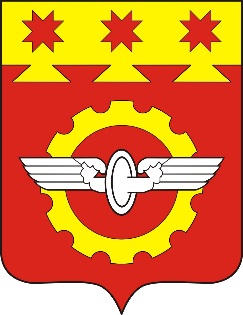 АДМИНИСТРАЦИЯГОРОДА КАНАШ                                                                                                                                     Чувашской РеспубликиПОСТАНОВЛЕНИЕ____________№__________город Канаш«Объемы финансирования муниципальной программы с разбивкой по годам ее реализации»Планируемый объем финансирования Программы составляет 11 697,8 тыс. рублей, в том числе:в 2019 году – 366,2 тыс. рублей;в 2020 году – 702,3 тыс. рублей;в 2021 году – 1353,1 тыс. рублей;в 2022 году – 2322,4 тыс. рублей;в 2023 году – 2064,8 тыс. рублей;в 2024 году – 1186,0 тыс. рублей;в 2025 году – 1186,0 тыс. рублей;в 2026 - 2030 годах - 1186,0 тыс. рублей;в 2031 - 2035 годах - 1331,0 тыс. рублей;федерального бюджета – 0,0 тыс. руб., в том числе:в 2019 году - 0,00 тыс. руб.;в 2020 году - 0,00 тыс. руб.;	в 2021 году – 0,00 тыс. руб.;в 2022 году - 0,00 тыс. руб.;в 2023 году - 0,00 тыс. руб.;в 2024 году - 0,00 тыс. руб.;в 2025 году - 0,00 тыс. руб.;в 2026 - 2030 годах - 0,00 тыс. руб.;в 2031 - 2035 годах - 0,00 тыс. руб.;из них средства:республиканского бюджета Чувашской Республики 7 257,4 тыс. рублей, в том числе:в 2019 году – 66,2 тыс. рублей;в 2020 году – 302,3 тыс. рублей;в 2021 году – 1048,1 тыс. рублей;в 2022 году – 1972,4 тыс. рублей;в 2023 году – 1779,4 тыс. рублей;в 2024 году – 586,0 тыс. рублей;в 2025 году – 586,0 тыс. рублей;в 2026 - 2030 годах - 586 тыс. рублей;в 2031 - 2035 годах - 331,0 тыс. рублей;средства бюджета города Канаш – 4 440,4 тыс. рублей, в том числе:в 2019 году – 300,0 тыс. рублей;в 2020 году – 400,0 тыс. рублей;в 2021 году – 305,0 тыс. рублей;в 2022 году – 350,0 тыс. рублей;в 2023 году – 285,4 тыс. рублей;в 2024 году - 600,0 тыс. рублей;в 2025 году - 600,0 тыс. рублей;в 2026 - 2030 годах - 600,0 тыс. рублей;в 2031 - 2035 годах - 1000,0 тыс. рублей;»«Объем и источники финансирования  подпрограммы с разбивкой по годам реализации подпрограммы в 2019 - 2035 годах составляет 11 697,8 тыс. рублей, в том числе:в 2019 году – 366,2 тыс. рублей;в 2020 году – 702,3 тыс. рублей;в 2021 году – 1353,1 тыс. рублей;в 2022 году – 2322,4 тыс. рублей;в 2023 году – 2064,8 тыс. рублей;в 2024 году – 1186,0 тыс. рублей;в 2025 году – 1186,0 тыс. рублей;в 2026 - 2030 годах - 1186,0 тыс. рублей;в 2031 - 2035 годах - 1331,0 тыс. рублей;федерального бюджета – 0,0 тыс. руб., в том числе:в 2019 году - 0,00 тыс. руб.;в 2020 году - 0,00 тыс. руб.;	в 2021 году – 0,00 тыс. руб.;в 2022 году - 0,00 тыс. руб.;в 2023 году - 0,00 тыс. руб.;в 2024 году - 0,00 тыс. руб.;в 2025 году - 0,00 тыс. руб.;в 2026 - 2030 годах - 0,00 тыс. руб.;в 2031 - 2035 годах - 0,00 тыс. руб.;из них средства:республиканского бюджета Чувашской Республики 7 257,4 тыс. рублей, в том числе:в 2019 году – 66,2 тыс. рублей;в 2020 году – 302,3 тыс. рублей;в 2021 году – 1048,1 тыс. рублей;в 2022 году – 1972,4 тыс. рублей;в 2023 году – 1779,4 тыс. рублей;в 2024 году – 586,0 тыс. рублей;в 2025 году – 586,0 тыс. рублей;в 2026 - 2030 годах - 586 тыс. рублей;в 2031 - 2035 годах - 331,0 тыс. рублей;средства бюджета города Канаш – 4 440,4 тыс. рублей, в том числе:в 2019 году – 300,0 тыс. рублей;в 2020 году – 400,0 тыс. рублей;в 2021 году – 305,0 тыс. рублей;в 2022 году – 350,0 тыс. рублей;в 2023 году – 285,4 тыс. рублей;в 2024 году - 600,0 тыс. рублей;в 2025 году - 600,0 тыс. рублей;в 2026 - 2030 годах - 600,0 тыс. рублей;в 2031 - 2035 годах - 1000,0 тыс. рублей»;п/пЦелевой индикатор и показатель (наименование)Единица измеренияЗначения целевых индикаторов и показателейЗначения целевых индикаторов и показателейЗначения целевых индикаторов и показателейЗначения целевых индикаторов и показателейЗначения целевых индикаторов и показателейЗначения целевых индикаторов и показателейЗначения целевых индикаторов и показателейЗначения целевых индикаторов и показателейЗначения целевых индикаторов и показателейЗначения целевых индикаторов и показателейп/пЦелевой индикатор и показатель (наименование)Единица измерения2018 г2019 г.2020 г.2021 г2022 г2023 г.2024 г2025 г.2030 г.2035 г.Подпрограмма N 1 "Развитие ветеринарии"Подпрограмма N 1 "Развитие ветеринарии"Подпрограмма N 1 "Развитие ветеринарии"Подпрограмма N 1 "Развитие ветеринарии"Подпрограмма N 1 "Развитие ветеринарии"Подпрограмма N 1 "Развитие ветеринарии"Подпрограмма N 1 "Развитие ветеринарии"Подпрограмма N 1 "Развитие ветеринарии"Подпрограмма N 1 "Развитие ветеринарии"Подпрограмма N 1 "Развитие ветеринарии"Подпрограмма N 1 "Развитие ветеринарии"Подпрограмма N 1 "Развитие ветеринарии"Подпрограмма N 1 "Развитие ветеринарии"1.Отлов безнадзорных и бродячих животных на территории города Канаш Чувашской Республикиголов6029415922127629520120199100СтатусНаименование муниципальной программы (основного мероприятия, мероприятия)Задачи муниципальной программы Ответственный исполнитель, соисполнитель, участникиКод бюджетной классификацииКод бюджетной классификацииИсточники финансирования20192019Оценка расходов по годам, тыс. рублейОценка расходов по годам, тыс. рублейОценка расходов по годам, тыс. рублейОценка расходов по годам, тыс. рублейОценка расходов по годам, тыс. рублейОценка расходов по годам, тыс. рублейОценка расходов по годам, тыс. рублейОценка расходов по годам, тыс. рублейОценка расходов по годам, тыс. рублейСтатусНаименование муниципальной программы (основного мероприятия, мероприятия)Задачи муниципальной программы главный распорядитель бюджетных средствцелевая статья расходовИсточники финансирования2019201920192020202120222023202420252026-20302031-20352031-203512345689101112131415161717Муниципальная программа"Развитие сельского хозяйства и регулирование рынка сельскохозяйственной продукции, сырья и продовольствия города Канаш"мероприятия по регулированию численности безнадзорных животных на территории города Канаш Чувашской Республики;осуществление деятельности в интересах города Канаш Чувашской Республики по обеспечению безопасности жизни и предотвращению случаев заболевания бешенствомОтдел ЖКХ администрации города Канаш Чувашской Республики903Ц900000000всего366,2702,31353,12322,42064,81186,01186,01186,01331,01331,0Муниципальная программа"Развитие сельского хозяйства и регулирование рынка сельскохозяйственной продукции, сырья и продовольствия города Канаш"мероприятия по регулированию численности безнадзорных животных на территории города Канаш Чувашской Республики;осуществление деятельности в интересах города Канаш Чувашской Республики по обеспечению безопасности жизни и предотвращению случаев заболевания бешенством903Ц900000000федеральный бюджет0,000,000,000,000,000,000,000,000,000,00Муниципальная программа"Развитие сельского хозяйства и регулирование рынка сельскохозяйственной продукции, сырья и продовольствия города Канаш"мероприятия по регулированию численности безнадзорных животных на территории города Канаш Чувашской Республики;осуществление деятельности в интересах города Канаш Чувашской Республики по обеспечению безопасности жизни и предотвращению случаев заболевания бешенством903Ц900000000республиканский бюджет66,2302,31048,11972,41779,4586,0586,0586,0331.0331.0Муниципальная программа"Развитие сельского хозяйства и регулирование рынка сельскохозяйственной продукции, сырья и продовольствия города Канаш"мероприятия по регулированию численности безнадзорных животных на территории города Канаш Чувашской Республики;осуществление деятельности в интересах города Канаш Чувашской Республики по обеспечению безопасности жизни и предотвращению случаев заболевания бешенством903Ц900000000бюджет города Канаш Чувашской Республики300,00400,00305,0350,0285,4600,0600,0600,01000,01000,0Подпрограмма"Развитие ветеринарии"отлов безнадзорных животных,осуществление деятельности в интересах города по обеспечению безопасности жизни и предотвращению случаев заболевания бешенствомОтдел ЖКХ администрации города Канаш Чувашской Республики903Ц9700000000всего366,2702,31353,12322,42064,81186,01186,01186,01331,01331,0Подпрограмма"Развитие ветеринарии"отлов безнадзорных животных,осуществление деятельности в интересах города по обеспечению безопасности жизни и предотвращению случаев заболевания бешенством903Ц9700000000федеральный бюджет0,000.000,000,000,000,000,000,000,000,00Подпрограмма"Развитие ветеринарии"отлов безнадзорных животных,осуществление деятельности в интересах города по обеспечению безопасности жизни и предотвращению случаев заболевания бешенством903Ц9700000000республиканский бюджет66,2302,31048,11972,41779,4586,0586,0586,0331,0331,0Подпрограмма"Развитие ветеринарии"отлов безнадзорных животных,осуществление деятельности в интересах города по обеспечению безопасности жизни и предотвращению случаев заболевания бешенством903Ц9700000000бюджет города Канаш Чувашской Республики300,00400,00305,00350,0285,4600,0600,0600,01000,01000,0Основное мероприятие"Предупреждение и ликвидация болезней животных»Отдел ЖКХ администрации города Канаш Чувашской Республики903Ц970100000всего366,2702,31353,12322,42064,81186,01186,01186,01331,01331,0Основное мероприятие"Предупреждение и ликвидация болезней животных»903Ц970100000федеральный бюджет0,000,000,000,000,000,000,000,000,000,00Основное мероприятие"Предупреждение и ликвидация болезней животных»903Ц970100000республиканский бюджет66,2302,31048,11972,41779,4586,0586,0586,0331,0331,0Основное мероприятие"Предупреждение и ликвидация болезней животных»903Ц970100000бюджет города Канаш Чувашской Республики300,00400,00305,0350,0285,4600,0600,0600,01000,01000,0СтатусНаименование муниципальной программы (основного мероприятия, мероприятия)Задачи подпрограммы муниципальной программы Ответственный исполнитель, соисполнитель, участникиКод бюджетной классификацииКод бюджетной классификацииИсточники финансированияОценка расходов по годам, тыс. рублейОценка расходов по годам, тыс. рублейОценка расходов по годам, тыс. рублейОценка расходов по годам, тыс. рублейОценка расходов по годам, тыс. рублейОценка расходов по годам, тыс. рублейОценка расходов по годам, тыс. рублейОценка расходов по годам, тыс. рублейОценка расходов по годам, тыс. рублейСтатусНаименование муниципальной программы (основного мероприятия, мероприятия)Задачи подпрограммы муниципальной программы главный распорядитель бюджетных средствцелевая статья расходовИсточники финансирования20192020202120222023202420252026-20302031-203512345678910111213141516Подпрограмма"Развитие ветеринарии"отлов безнадзорных животных,осуществление деятельности в интересах города по обеспечению безопасности жизни и предотвращению случаев заболевания бешенствомОтдел ЖКХ администрации города Канаш Чувашской Республики903Ц9700000000всего366,2702,31353,12322,42064,81186,01186,01186,01331,0Подпрограмма"Развитие ветеринарии"отлов безнадзорных животных,осуществление деятельности в интересах города по обеспечению безопасности жизни и предотвращению случаев заболевания бешенством903Ц9700000000федеральный бюджет0,000,000,000,000,000,000,000,000,00Подпрограмма"Развитие ветеринарии"отлов безнадзорных животных,осуществление деятельности в интересах города по обеспечению безопасности жизни и предотвращению случаев заболевания бешенством903Ц9700000000республиканский бюджет66,2302,31048,11972,41779,4586,0586,0586,0331,0Подпрограмма"Развитие ветеринарии"отлов безнадзорных животных,осуществление деятельности в интересах города по обеспечению безопасности жизни и предотвращению случаев заболевания бешенством903Ц9700000000бюджет города Канаш Чувашской Республики300,00400,00305,0350,0285,4600,0600,0600,01000,0Основное мероприятие"Предупреждение и ликвидация болезней животных»Отдел ЖКХ администрации города Канаш Чувашской Республики903Ц970100000всего366,2702,31353,12322,42064,81186,01186,01186,01331,0Основное мероприятие"Предупреждение и ликвидация болезней животных»903Ц970100000федеральный бюджет0,000,000,000,000,000,000,000,000,00Основное мероприятие"Предупреждение и ликвидация болезней животных»903Ц970100000республиканский бюджет66,2302,31048,11972,41779,4586,0586,0586,0331,0Основное мероприятие"Предупреждение и ликвидация болезней животных»903Ц970100000бюджет города Канаш Чувашской Республики300,00400,00305,0350,0285,4600,0600,0600,01000,0